DECLARAÇÃO DE AUSÊNCIADeclaramos para os devidos fins que a CÂMARA MUNICIPAL DE VEREADORES DE MANFRINÓPOLIS, pessoa jurídica de direito público, inscrita no CNPJ/MF nº 02.015.603/0001-92, não possui cartões corporativos no período de 01/01/2024 a 04/07/2024Manfrinópolis, 4 de julho de 2024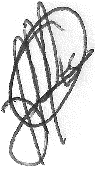 EDUARDO SAVARROGestor Portal da TransparênciaDecreto nº 98/2024